MINISTERSTVO  ZDRAVOTNICTVÍ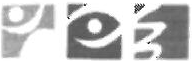 ČESKÉ REPUBLIKYCR - Ministerstvo zdra votnictvl, Palackéhonámllsii 4. 128 01 Prah:! 1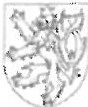 tel./fax+420 224 972 173, e -mail: pro@mzcr.cz, www.mzcr.czMINISTERSTVO ZDRAVOTNICTVI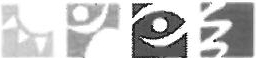 ČESKÉ REPUBLIKYObjednávaný počet ks:Vz.č.27- YIWU_JIHNUA_RAN_SHAVIT, HUIXIN KN95 s výdechem-1vz.č.27 po 1ks Vz.č.28 -   YIWU_JIHNUA_RAN_SHAVIT, HUIXIN KN95 bez výdechu -  1vz.č.28 po 1ksCena za 1 - (vzorek po 1 ks zkoušce) bez DPH: 5.000,- Kč/  vz.č. 27,28Výše DPH: 21%Celková cena bez DPH: 10.000,- Kč Celková cena s DPH: 12.100,- KčTerrnin dodáni: 7.4.2020Kontaktní osoba za ČR - Ministerstvo zdravotnictví - právní odbor je Mgr. Jan Bačina, ředitel právního odboru, e-mail: xxxxxxxxxxxxxxxxxxx, telefonní číslo: xxxxxxxxxxxxxxxxxxxPlatba bude provedena na základě předložení faktury.Za správnost: Ing. Miroslav Doležal			Schválil: Mgr. Jan Bačina	Kupující							ProdávajícíDne 7.4.2020Fakturu s kopií dodacího listu zašlete na adresu  MZ ČR, Palackého 4, 128 01, Praha 2 a současnězašlete na mail: xxxxxxxxxxxxx, vždy uveďte číslo objednávky a jméno objednatele.ČR - Ministerstvo zdravotnictvi, Palackého náměstí 4, 128 01 Praha 1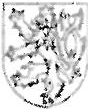 tel./fax: +420 224 972 173, e-mail: pro@mzcr.cz, www.mzcr.czKupujicf:ČR - Ministerstvo zdravotnictví Právní odborPalackého nám. 4128 01 Praha 2Tel: +420 xxxxxxxxxxxxxxxxxxFax:IČO: 00024341Bankovní spojeni: 000000-0002528001/071OIBAN: CZ43 0710 0000 0000 0252  8001Dodavatel:Kupujicf:ČR - Ministerstvo zdravotnictví Právní odborPalackého nám. 4128 01 Praha 2Tel: +420 xxxxxxxxxxxxxxxxxxFax:IČO: 00024341Bankovní spojeni: 000000-0002528001/071OIBAN: CZ43 0710 0000 0000 0252  8001Výzkumný    ústav   bezpečnosti   práce,Kupujicf:ČR - Ministerstvo zdravotnictví Právní odborPalackého nám. 4128 01 Praha 2Tel: +420 xxxxxxxxxxxxxxxxxxFax:IČO: 00024341Bankovní spojeni: 000000-0002528001/071OIBAN: CZ43 0710 0000 0000 0252  8001v.v.i.Kupujicf:ČR - Ministerstvo zdravotnictví Právní odborPalackého nám. 4128 01 Praha 2Tel: +420 xxxxxxxxxxxxxxxxxxFax:IČO: 00024341Bankovní spojeni: 000000-0002528001/071OIBAN: CZ43 0710 0000 0000 0252  8001Jeruzalémská 1283/9Kupujicf:ČR - Ministerstvo zdravotnictví Právní odborPalackého nám. 4128 01 Praha 2Tel: +420 xxxxxxxxxxxxxxxxxxFax:IČO: 00024341Bankovní spojeni: 000000-0002528001/071OIBAN: CZ43 0710 0000 0000 0252  8001110 00 Prah 1 - Nové mětoKupujicf:ČR - Ministerstvo zdravotnictví Právní odborPalackého nám. 4128 01 Praha 2Tel: +420 xxxxxxxxxxxxxxxxxxFax:IČO: 00024341Bankovní spojeni: 000000-0002528001/071OIBAN: CZ43 0710 0000 0000 0252  8001Tel: xxxxxxxxxxxxxxxKupujicf:ČR - Ministerstvo zdravotnictví Právní odborPalackého nám. 4128 01 Praha 2Tel: +420 xxxxxxxxxxxxxxxxxxFax:IČO: 00024341Bankovní spojeni: 000000-0002528001/071OIBAN: CZ43 0710 0000 0000 0252  8001Email: xxxxxxxxxxxxxxxxxKupujicf:ČR - Ministerstvo zdravotnictví Právní odborPalackého nám. 4128 01 Praha 2Tel: +420 xxxxxxxxxxxxxxxxxxFax:IČO: 00024341Bankovní spojeni: 000000-0002528001/071OIBAN: CZ43 0710 0000 0000 0252  8001IČO: 00025950Kupujicf:ČR - Ministerstvo zdravotnictví Právní odborPalackého nám. 4128 01 Praha 2Tel: +420 xxxxxxxxxxxxxxxxxxFax:IČO: 00024341Bankovní spojeni: 000000-0002528001/071OIBAN: CZ43 0710 0000 0000 0252  8001DIČ:Kupujicf:ČR - Ministerstvo zdravotnictví Právní odborPalackého nám. 4128 01 Praha 2Tel: +420 xxxxxxxxxxxxxxxxxxFax:IČO: 00024341Bankovní spojeni: 000000-0002528001/071OIBAN: CZ43 0710 0000 0000 0252  8001Bankovní spojeni: Komerční BankaKupujicf:ČR - Ministerstvo zdravotnictví Právní odborPalackého nám. 4128 01 Praha 2Tel: +420 xxxxxxxxxxxxxxxxxxFax:IČO: 00024341Bankovní spojeni: 000000-0002528001/071OIBAN: CZ43 0710 0000 0000 0252  8001Cislo účtu: 71336011Kupujicf:ČR - Ministerstvo zdravotnictví Právní odborPalackého nám. 4128 01 Praha 2Tel: +420 xxxxxxxxxxxxxxxxxxFax:IČO: 00024341Bankovní spojeni: 000000-0002528001/071OIBAN: CZ43 0710 0000 0000 0252  8001SWIFTCODE:Kupujicf:ČR - Ministerstvo zdravotnictví Právní odborPalackého nám. 4128 01 Praha 2Tel: +420 xxxxxxxxxxxxxxxxxxFax:IČO: 00024341Bankovní spojeni: 000000-0002528001/071OIBAN: CZ43 0710 0000 0000 0252  8001CZ59 0100 000 000 007133 6011